Supplementary MaterialSupplementary Figure 1. Solid waste disposal series at the Bogota sanitary landfill. The gray line with circular markers indicates the tons per month for 2019, the blue line with square markers indicates the tons disposed of in 2020, the year of the pandemic.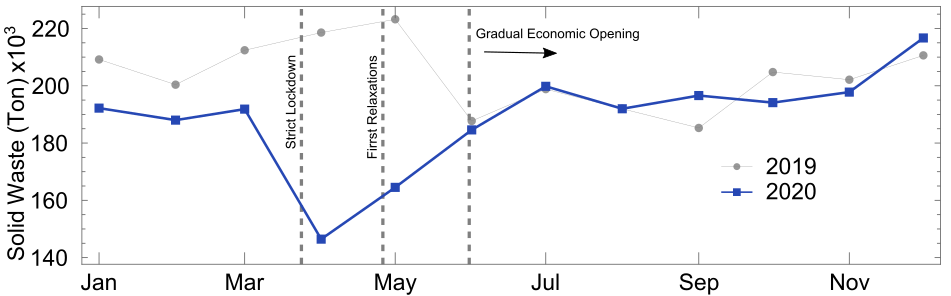 Supplementary Figure 2. Air quality perception: a) the air quality on house from job.  b) Only pandemic answers about the existence of a relationship between air quality and usage of personal protection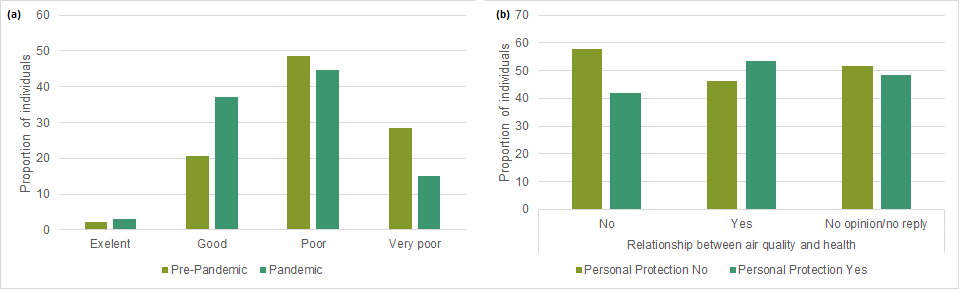 Supplementary Figure 3. BRT system admissions timeline. The light blue series shows moving concentrations in 2019 and the dark blue series shows concentrations in 2020.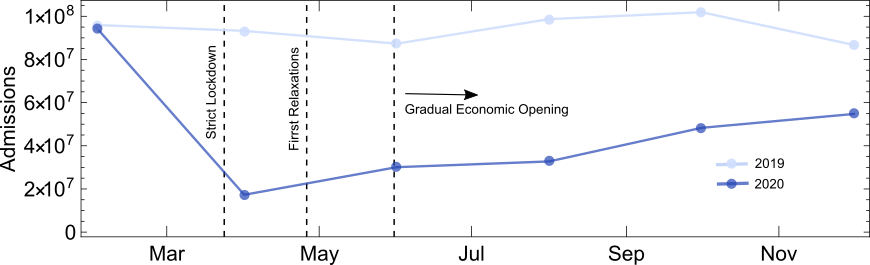 Supplementary Figure 4.Water Quality reported Bogota Water and Sewer Service 2019 – 2020.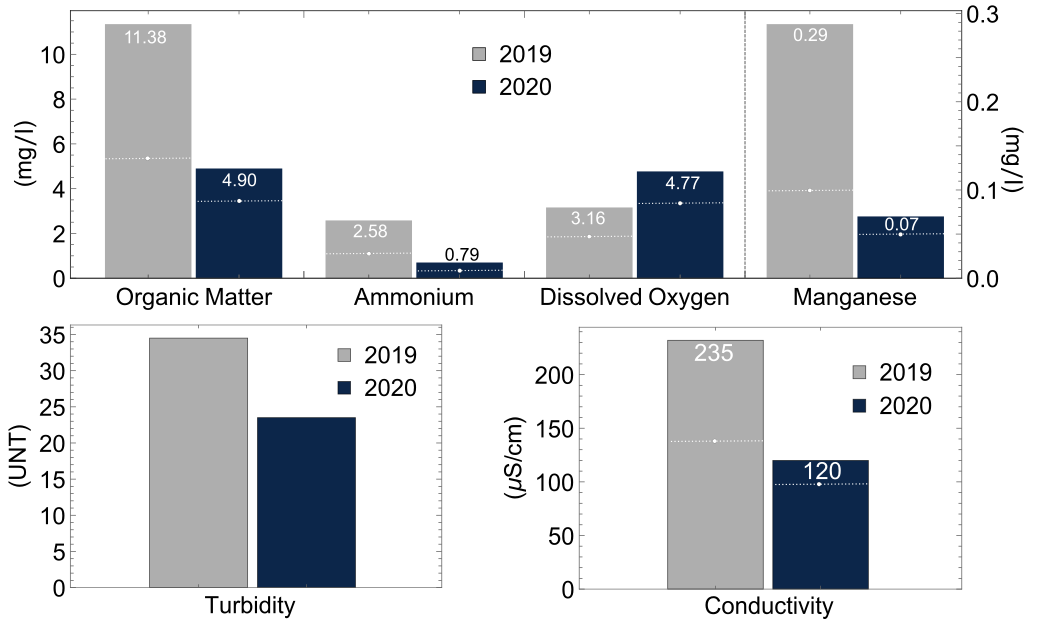 Supplementary Table 1. Variables to be analyzed and information sourcesSupplementary Table 1. Variables to be analyzed and information sourcesSupplementary Table 1. Variables to be analyzed and information sourcesSupplementary Table 1. Variables to be analyzed and information sourcesSupplementary Table 1. Variables to be analyzed and information sourcesSupplementary Table 1. Variables to be analyzed and information sourcesSupplementary Table 1. Variables to be analyzed and information sourcesEnvironmental MatrixEnvironmental MatrixVariableVariableData sourceData sourcePeriod of timePeriod of timeSolid WasteSolid WasteConventional solid waste (Tons/month) generated in BogotaConventional solid waste (Tons/month) generated in BogotaSuperintendency of Residential Public ServiceSuperintendency of Residential Public ServiceJanuary 2019-December 2020January 2019-December 2020Solid WasteSolid WasteBio-sanitary hospital waste -Personal Protective Equipment produced in Bogota (kg/month)Bio-sanitary hospital waste -Personal Protective Equipment produced in Bogota (kg/month)Special Administrative Unit of Public Utilities -UAESP-.Special Administrative Unit of Public Utilities -UAESP-.January 2019-December 2020January 2019-December 2020Air QualityAir QualityConcentration of criteria air pollutants (carbon monoxide (CO), nitrogen oxides (NO2), particulate matter less than 10 microns (PM10) and fine particulate matter (PM2.5))Concentration of criteria air pollutants (carbon monoxide (CO), nitrogen oxides (NO2), particulate matter less than 10 microns (PM10) and fine particulate matter (PM2.5))Air quality monitoring network of Bogota - District Secretary of the Environment.Air quality monitoring network of Bogota - District Secretary of the Environment.January 2019-December 2020January 2019-December 2020Air QualityAir QualityPerception of change in air qualityPerception of change in air qualityCitizen characterization survey. ITHACA Project* National Institute of Health.Citizen characterization survey. ITHACA Project* National Institute of Health.February 2019-May 2021February 2019-May 2021Water ResourceWater ResourceBogotá river water quality parameters (Organic matter,ammonioum,dissolved oxygen,manganese,turbidity and conductivity)Bogotá river water quality parameters (Organic matter,ammonioum,dissolved oxygen,manganese,turbidity and conductivity)Bogota Water and Sewer SystemBogota Water and Sewer SystemMaximum values in 2019 and 2020Maximum values in 2019 and 2020TransportTransportChange in the choice of mode of transport usedChange in the choice of mode of transport usedCitizen characterization survey. ITHACA Project National Institute of Health.Citizen characterization survey. ITHACA Project National Institute of Health.February 2019-May 2021February 2019-May 2021TransportTransportUse of Bogota's Rapid Transit System (BRT)Use of Bogota's Rapid Transit System (BRT)Company providing services: Transmilenio S.A.Company providing services: Transmilenio S.A.January 2019-December 2020January 2019-December 2020Supplementary Table 2.Types of generators according to their production in kilograms per day and the frequency of waste collection. Supplementary Table 2.Types of generators according to their production in kilograms per day and the frequency of waste collection. Supplementary Table 2.Types of generators according to their production in kilograms per day and the frequency of waste collection. Supplementary Table 2.Types of generators according to their production in kilograms per day and the frequency of waste collection. Supplementary Table 2.Types of generators according to their production in kilograms per day and the frequency of waste collection. Supplementary Table 2.Types of generators according to their production in kilograms per day and the frequency of waste collection. Supplementary Table 2.Types of generators according to their production in kilograms per day and the frequency of waste collection. AcronymType of GeneratorType of GeneratorDaily production (Kg/day)Daily production (Kg/day)Collection frequencies (days)Collection frequencies (days)LPLarge ProducerLarge Producer> 100> 100Daily (6/7 or 7/7)Daily (6/7 or 7/7)MPMedium ProducerMedium Producer≥ 25 - < 100≥ 25 - < 100Three times a week (3/6)Three times a week (3/6)PPSmall ProducerSmall Producer≥ 3 - < 25≥ 3 - < 25Twice a week (2/6)Twice a week (2/6)MAMicroproducer AMicroproducer A< 3< 3Once a week (1/6)Once a week (1/6)MBMicroproducer BMicroproducer B< 3< 3Twice a monthTwice a monthMCMicroproducer CMicroproducer C< 3< 3Once a monthOnce a monthSupplementary Table 3. Sociodemographic characteristics of the survey participants ITHACA.Supplementary Table 3. Sociodemographic characteristics of the survey participants ITHACA.Supplementary Table 3. Sociodemographic characteristics of the survey participants ITHACA.Supplementary Table 3. Sociodemographic characteristics of the survey participants ITHACA.Supplementary Table 3. Sociodemographic characteristics of the survey participants ITHACA.Supplementary Table 3. Sociodemographic characteristics of the survey participants ITHACA.Supplementary Table 3. Sociodemographic characteristics of the survey participants ITHACA.Supplementary Table 3. Sociodemographic characteristics of the survey participants ITHACA.VariableOvelallOvelallFemaleFemaleAge15-2015-2015-2014014086 (61.4%)86 (61.4%)Age21-3021-3021-30603603394 (65.3%)394 (65.3%)Age31-4031-4031-40497497303 (61%)303 (61%)Age41-5041-5041-50292292172 (58.9%)172 (58.9%)Age51-6051-6051-6013413461 (45.5%)61 (45.5%)Age61-7061-7061-7028285 (17.9%)5 (17.9%)AgeMissingMissingMissing12712750 (39.4%)50 (39.4%)Date of the surveyPandemicPandemicPandemic738738370 (50.1%)370 (50.1%)Date of the surveyPre PandemicPre PandemicPre Pandemic10831083701 (64.7%)701 (64.7%)Socioeconomic Strata111191913 (68.4%)13 (68.4%)Socioeconomic Strata222298298184 (61.7%)184 (61.7%)Socioeconomic Strata333771771484 (62.8%)484 (62.8%)Socioeconomic Strata444476476263 (55.3%)263 (55.3%)Socioeconomic Strata55514714787 (59.2%)87 (59.2%)Socioeconomic Strata666606040 (66.7%)40 (66.7%)Socioeconomic StrataMissingMissingMissing5050- (%)- (%)OccupationUnemployedUnemployedUnemployed242420 (83.3%)20 (83.3%)OccupationStudentStudentStudent422422269 (63.7%)269 (63.7%)OccupationOtherOtherOther552 (40%)2 (40%)OccupationEmployeeEmployeeEmployee13191319780 (59.1%)780 (59.1%)OccupationMissingMissingMissing51510%0%Educational levelHigh SchoolHigh SchoolHigh School257257166 (64.6%)166 (64.6%)Educational levelDoctorateDoctorateDoctorate434323 (53.5%)23 (53.5%)Educational levelSpecializationSpecializationSpecialization446446268 (60.1%)268 (60.1%)Educational levelMasterMasterMaster264264167 (63.3%)167 (63.3%)Educational levelPost-doctoratePost-doctoratePost-doctorate555 (100%)5 (100%)Educational levelUndergraduateUndergraduateUndergraduate544544318 (58.5%)318 (58.5%)Educational levelTechniciansTechniciansTechnicians211211123 (58.3%)123 (58.3%)Educational levelMissingMissingMissing51511 (2%)1 (2%)Mode of transportWalkingWalkingWalking11311368 (60.2%)68 (60.2%)Mode of transportBikeBikeBike18918971 (37.6%)71 (37.6%)Mode of transportBusBusBus159159115 (72.3%)115 (72.3%)Mode of transportVehicleVehicleVehicle208208113 (54.3%)113 (54.3%)Mode of transportMotorcycleMotorcycleMotorcycle898934 (38.2%)34 (38.2%)Mode of transportSkaterboardSkaterboardSkaterboard222 (100%)2 (100%)Mode of transportZonal BusZonal BusZonal Bus413413273 (66.1%)273 (66.1%)Mode of transportTaxiTaxiTaxi828260 (73.2%)60 (73.2%)Mode of transportBRT BusBRT BusBRT Bus515515317 (61.6%)317 (61.6%)Mode of transportMissingMissingMissing515118 (35.3%)18 (35.3%)Supplementary Table 4. U-Mann Whitney test to total solid waste and biosanitary waste.Supplementary Table 4. U-Mann Whitney test to total solid waste and biosanitary waste.Supplementary Table 4. U-Mann Whitney test to total solid waste and biosanitary waste.Supplementary Table 4. U-Mann Whitney test to total solid waste and biosanitary waste.Supplementary Table 4. U-Mann Whitney test to total solid waste and biosanitary waste.Supplementary Table 4. U-Mann Whitney test to total solid waste and biosanitary waste.Supplementary Table 4. U-Mann Whitney test to total solid waste and biosanitary waste.Supplementary Table 4. U-Mann Whitney test to total solid waste and biosanitary waste.Supplementary Table 4. U-Mann Whitney test to total solid waste and biosanitary waste.Supplementary Table 4. U-Mann Whitney test to total solid waste and biosanitary waste.VariableVariableUnits2019201920202020EstimatedEstimatedp-valueTotal Solid WasteTotal Solid WasteTon203751203751188713.6188713.6111111<0.05Biosanitary WasteBiosanitary WasteTon975414.9975414.91063097.81063097.851510.24Supplementary Table 5. U-Mann Whitney and t-test to Air Quality data.Supplementary Table 5. U-Mann Whitney and t-test to Air Quality data.Supplementary Table 5. U-Mann Whitney and t-test to Air Quality data.Supplementary Table 5. U-Mann Whitney and t-test to Air Quality data.Supplementary Table 5. U-Mann Whitney and t-test to Air Quality data.Supplementary Table 5. U-Mann Whitney and t-test to Air Quality data.VariableUnits20192020Estimatedp-valueCOppm0,90,511.3431,82E-13**NO2ppm38,616,89823,41E-13**PM10µg m-333,822,48281,01E-05**PM2.5µg m-317,513,66970.01253